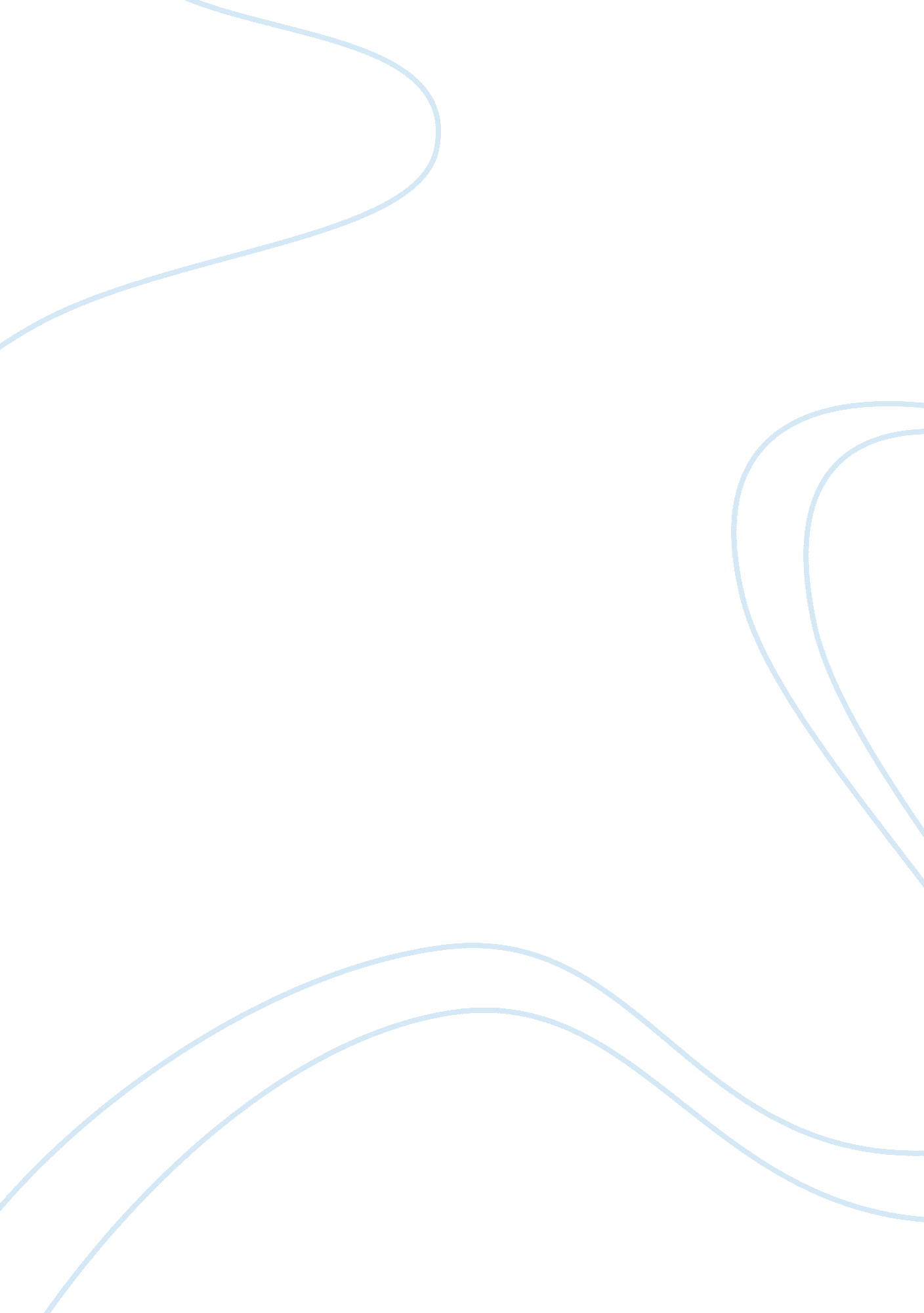 Only yesterday: chapter 7 – the coolidge prosperity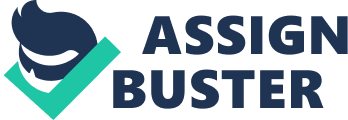 A prosperous economyWhat type of economy was evident during 1923 and a little on? OverproductionWhat happened to the farm economy during the 1920s? Coal, textile, shoe makers, cotton, wheatBesides farmers who suffered during the 1920s? The model AWhat was the successor to the model T? more people had cars than people had bathtubsWhat was the interesting discovery of Lynd's and their investigators about cars in the United States? Once a weekDuring the 1920s on average how many times did people go to the movies? The radio, movies, cigar chains, grocery store chainsWho received Coolidge prosperity during the 1920s? Mass production, Credit, stockmarket speculation, marketingWhat made America prosperous during the 1920s? Making them beat their quota from the years passed and turning them from order takers into salesmanWhat was the way that companies goaded their salesman to work harder? Prosperity geared toward increasing the economy where industry is flourishingWhat was Coolidge prosperity? The United StatesWho became the financial arbitrator of the world? Germany, Haiti, NicaraguaWhat were some of the countries that the United States intervened in through financial arbitration? Kiwanis club, the Lions Club, the Rotary clubWhat were some of the businesses that associated its self with religion? Hard work and frugal living and piety crowned with successWhat was Coolidge's philosophyThe securing of the Kellogg-Briand TreatyWhat was the most conspicuous achievement of the Coolidge administration? By asserting himself as little as possible and by lifting tax burdens of the rich he was benefiting the whole country. It was trueWhat did Calvin Coolidge honestly believe about his presidency? ONONLY YESTERDAY: CHAPTER 7 – THE COOLIDGE PROSPERITY SPECIFICALLY FOR YOUFOR ONLY$13. 90/PAGEOrder Now 